School Comparative/Validation 2017 (End of Foundation Phase Outcomes - Pupils) (PERCENTAGES)Vale of GlamorganLLANFAIR PRIMARY SCHOOLFPI **
NotesN: Not awarded a level for reasons other than disapplication.D: Disapplied under section 364 or 365 of the Education Act 1996, now effected through sections 113-116 of the Education Act 2002.W: Currently working towards Foundation Phase Outcome 1.A: Performance Above Foundation Phase Outcome 6.
- : Not exactly zero, but less than 0.05* : Cohort is less than five or cannot be given for reasons of confidentiality** : Achieved the expected outcome in each of "Language, literacy and communication skills (in Welsh)" or "Language, literacy and communication skills (in English)", "Mathematical development" and "Personal and  social development, well-being and cultural diversity" in combination.
National comparative data refers to 2016School Comparative/Validation 2017 (KS2 - Pupils)(PERCENTAGES)Vale of GlamorganLLANFAIR PRIMARY SCHOOLCore Subject Indicator **
National comparative data refers to 2016Llanfair Primary School                  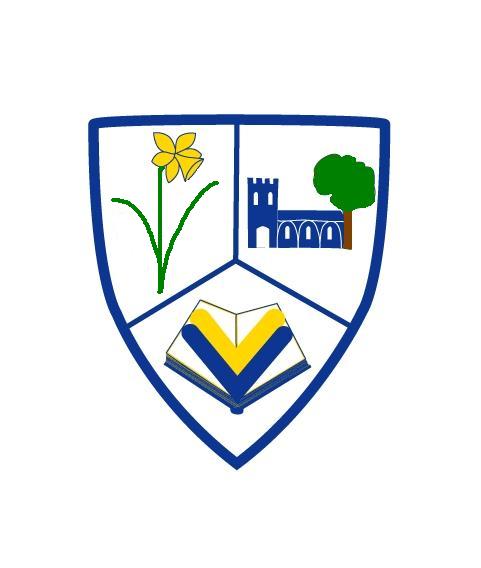 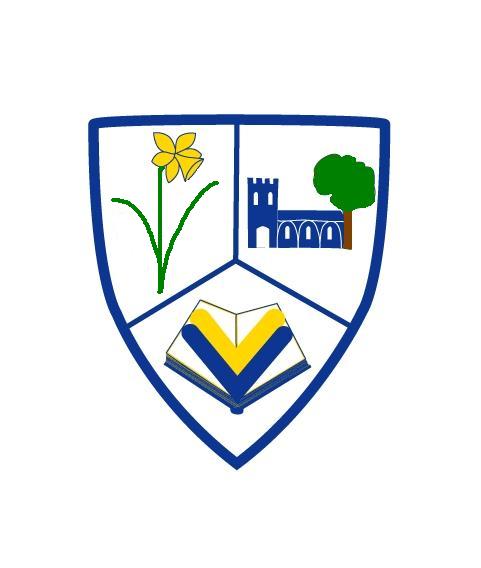 Governing Body Annual Report to ParentsThis report relates to academic year 2016-2017On behalf of the Governing Body of Llanfair Primary school I would like to present this annual report to you.The last academic year has been extremely busy and productive and I would like to thank all the staff and governing body for their dedication to the continued progress of the school both academically and culturally. The governing body is constantly evolving and this year we welcomed Mrs Linda Teague as a new LEA governor and Mrs Sarah Trigg as teacher governor. Mrs Laura Tuckley has stepped down as a governor as she and her family have moved away from the area and I would like to thank her for all her hard work and commitment during her time on the governing body and wish them all the best in their new home. We also welcomed a new clerk to the governors, Mrs Cath Jones, who has taken the place of Mr David Porter. We thank him for his commitment and diligence to the governing body and wish him well for the future.Mrs Amy Kumar returned from maternity leave in the Summer term and will be teaching the nursery children part time. I’m sure she will enjoy her time in the classroom and I know the staff and pupils are very pleased to have her back in school.The school runs a number of after school and extra-curricular activities which are very well supported by the pupils. Many of these activities could not go ahead without the good will and hard work of many volunteers and staff. Many diverse activities continually enhance the pupils’ experience in school. They have participated in the Polli:nation project, ably supported by staff members Mrs Trigg and Mrs Robjohn and governor Mr Trigg.  Llanfair is the only primary school in the area to have an orchestra and both pupils and helpers thoroughly enjoy the rehearsals and concerts which take place at the end of term. It was very gratifying to know that this musical feast would continue after Mr Alan Bourne and Mrs Claire Bourne’s leadership ended and many thanks go to Mr and Mrs Cookson, Mrs Freeman, Mrs. Wickett and Mrs Lewis who made this possible. In these difficult financial times we are exceptionally grateful to the continued hard work of our PTA who raise considerable funds to support the school’s work.Academic standards continue to be exceptionally high throughout the school and I am very proud to represent the governors and pass on congratulations to all the staff and pupils who continue to work diligently despite many constraints on time and finance. The school is an integral and important part of the community and this is due to the ethos of togetherness and hard work that exists in the school. It is with this ethos in mind that I welcome all the new pupils and their families to the school and look forward to meeting them all soon.Finally, it would be very remiss of me if I did not pass on the thanks and gratitude of all pupils, staff and governors to our outgoing chairman Mr Alan Bourne. Mr Bourne was chair of the governors for four years and encountered many challenging situations but he always remained cheerful and positive. I hope I will be able to do the same.Margaret NelsonChair of Governors.Llanfair Primary School is an English medium school located on the road between St. Athan and Cowbridge in St. Mary Church.  The school caters for pupils aged 3-11 years of age, with a morning nursery.The Governing Body meets twice termly with several sub-committees and working groups also meeting regularly.    Governing Body Composition (as of July 2017)Governor                                            Category                    Term ExpiresMr Alan Bourne – Chair	Parent                                 01.10.17Mrs Laura Hindley                                          Parent                                16.11.19Mrs. Sarah Trigg                                             Teacher Rep                      10.10.20Mrs Mary Llewellyn		  	  Community                        01.10.17Mrs Margaret Nelson                                    Community                        16.11.19Mrs. Hayley Smith                                          Parent                                17.11.19Mrs Rosemary Robjohn                                 Non-teaching Rep            01.09.17Mr Ray Simkiss                                                Minor Authority               01.09.17Mr Anthony Ford                                            LEA                                      19.10.19Mrs Caroline Neudegg                                   Community                       21.01.20Mr Shaun Trigg                     	                                                       16.11.19Mrs Laura Tuckley			   Parent                                01.10.17Mrs. Linda Teague                                          LEA	                                17.10.20		   Mr Jon-Paul Guy                                             Headteacher                     Ex officioMrs. Cath Jones                                              ClerkChair of Governors:  Mr. Alan BourneClerk to the Governors:  Mrs. Cath JonesBoth the Chair of Governors and the Clerk can be contacted using the school’s address.The next scheduled election for a parent governor will be during the Autumn Term, 2019.No parents’ meeting was held last year.School Improvement PlanThe school identified six priorities for the academic year 2016-17 for its school improvement work:Priority 1: Developing the cross-curricular responsibilities of literacy and numeracy.Priority 2:  Developing the cross-curricular responsibility of digital competency.Priority 3:  Developing teaching; good to excellentPriority 4:  Develop provision for Welsh Second LanguagePriority 5:  To audit the curriculum in light of successful futures and develop the pupil offer. Priority 6:  Further develop the role of governors as critical friends of the school and enhance procedures for stakeholders to have input in self-evaluation.  Progress against these actions are monitored as least termly by school staff and the governing body.  The school was successful in achieving the targets set within the SIP.  The school also receives termly visits from the local education consortia’s challenge advisor who monitors the work of the school.  AttendanceOverall attendance for the year 2015-2016 was 96.7%.Most of these absences relate to term time holidays.The school’s attendance target is 97.5% for the academic year 2016-2017.School LeaversTwenty pupils left Year 6 in the summer of 2017.  Most pupils transferred to Cowbridge Comprehensive School.  Other destinations included Llantwit Major Comprehensive School as well as The Cathedral School in Cardiff and Monmouth Boys’ School.  Prior to the transfer pupils engaged in activities including induction days to familiarise themselves with their new schools.Targets and attainment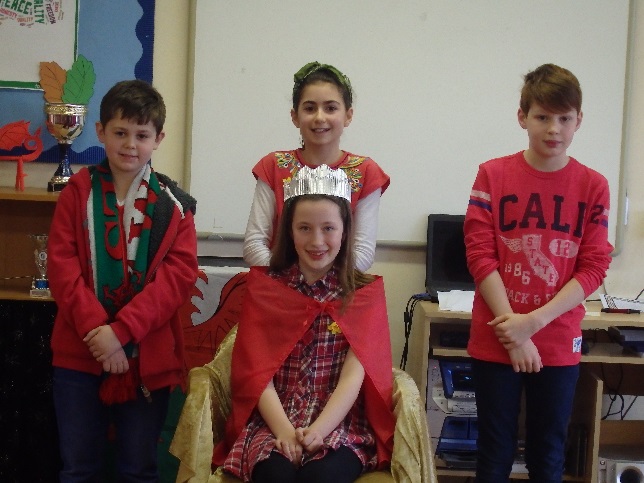 Congratulations to our bard Anwen and runners up Josh, Kit and Annie!Building WorkSchool continues to address maintenance issues associated with the building.  These repairs payable from the school budget as are the compliance contracts on such items as fire extinguishers, fire alarm etc.   Financial Statement (Year 2015/2016)No Governor claimed travel or subsistence allowances.The school is very grateful to the ongoing hard work and support of the PTA who raise considerable funds for the school during this difficult financial time.  School ToiletsAll toilets are cleaned daily. A set of toilets is attached to each of the three foundation phase classrooms.  These are relatively new and in good condition.  In the key stage two building there are separate toilets for boys and girls located in the entrance hall adjacent to the cloak room.  These have required minor repairs and maintenance with the year. There are staff toilets in the main building and the foundation building.  There are two designated disabled toilets on site.  Curriculum The school adheres to the Foundation Phase and National Curriculum of 2008.  The school’s schemes of work ensure suitable coverage and that pupils’ skills are developed in an appropriately progressive way.  The school employs a variety of teaching approaches to developing pupils’ knowledge, understanding and skills.  These include Big Maths and Read, Write, Inc.  Pupils are taught in whole classes, groups and individually dependent on their needs and the purpose of the lesson. School has begun work on the implementation of aspects of the Successful Futures curriculum review.  Welsh LanguageWhilst being an English medium school, all pupils from nursery to Year 6 are taught Welsh as a second language.  This is through discreet lessons following a scheme of work produced by Central South Consortium.  This covers vocabulary and sentence patterns on a variety of topics including food, weather and travel.  Teachers often provide commands in Welsh and pupils are encouraged to use Welsh language patterns incidentally throughout the school day.  A fortnightly sentence pattern is shared with pupils.  Many of the sentence patterns are available in video form through our website. Special Educational NeedsThe school monitors the progress of all its pupils in detail using information from the class teachers together with formal assessments.  On occasions pupils will be provided with additional support to ensure they maintain a suitable level of progress.  This support may be in the form of additional reading or spelling conducted by school staff individually or in small groups.  Where appropriate the school seeks advice from external specialists.  This specialist advice may come from medical teams, outreach services, local authority specialist teachers or educational psychologists etc.  School ensures that parents are fully engaged in their child’s education providing additional meetings for pupils with individual education plans.  During the course of the year school has trialled the use of Individual Development Plans and one page profiles as outlined in the proposed ALN Bill.  Additional Groups of PupilsThe school received a grant from the Military of Defence to provide additional support for pupils from MoD families.  This support includes a dedicated LSA who works with MoD pupils on academic and social and emotional support programmes.  Where pupils demonstrate a talent, school endeavours to provide enhanced opportunities.  In the last year this included a monthly mathematics session for Year 6 pupils at Cowbridge Comprehensive.  Our MAT Maths Team were exceptionally successful, winning the cluster competition!  School also coordinated the meeting of cluster schools to implement a programme of enrichment activities, ranging from science to dance.  School works closely with various local authorities to ensure appropriate provision for looked after children, including attending review meetings.  Community LinksParent consultations are held twice per year together with a tray and display in the summer term.  Parent workshops were held that covered topics such as supporting your child in writing, Welsh and assessment processes.  PC Kevin Purnell delivered personal and social lessons to classes as well as leading an E-safety session for parents.  Father Edward and Deacon Sam led collective worships in school.  Members of the local resident community, governing body and parents supported the children during their Polli:nation survey in the summer term.Many parents and other members of the community volunteer in school on a regular basis.  Sport and Cultural EventsDuring the course of the year, a variety of extra-curricular clubs were on offer to pupils across school.  These included karate, photography, football, choir, Mad Science, golf and gardening club.  Orchestra continued throughout the year and the children showcased their talents at performances including a Night at the Movies and the Proms in the Playground.  The juniors enjoyed their visit to the Sherman Theatre.  At the start of the year, delightful Harvest services were held.   We provided 57kg of food to the Vale Foodbank.The school netball team played in numerous matches and tournaments and competed very well.  Year 3, 4 and 5 enjoyed multi-sport sessions at the leisure centre.  In the autumn, Year 4 and 5 completed two weeks of swimming tuition.  Pupils across school also engaged in a tennis taster session with Vale Tennis. Many thanks to the parents who supported the sports’ days.  These were very successful and congratulations to Llewellyn house!As a school we worked with three other primaries on a project aimed at developing the children’s understanding of pollination.  Activities included; a visit to the Physic garden and the other schools as well as a bulb planting day where members of the residents’ committee joined us.  Once again the choir were much in demand, performing at various events including the Cowbridge Reindeer parade, the switch on of the Christmas lights in St. Mary Church and the Mayor of Llantwit’s musical showcase.At Christmas the children performed exceptionally well in their various productions.We had a variety of visitors to school including Father Edward and Deacon Sam who led Collective Worships in school.  We welcomed a range of visitors to school for our World of Work week including the police who brought ballistic jackets and a police van.  Other visitors this year included the fire service and the NSPCC.Classes enjoyed a range of educational visits including Cardiff Castle, Llancaiach Fawr, Cosmeston Lakes and Cardiff City Stadium.  The Year 6 pupils performed exceptionally well in their leavers’ service and then enjoyed a well-earned celebration at Quasar.  Healthy Eating and LivingThe school promotes healthy living.  It encourages healthy snacks and provided a fruit tuck shop run by Year 6 pupils.  Pupils are encouraged to bring water for a drink and a water fountain is located in the entrance hall.  School dinners are provided by Vale Catering Services and adhere to Welsh Government nutritional guidelines.  Pupils across school have engaged in a variety of sporting activities during PE sessions and also through external providers.  Term Dates for 2017-2018Monday 4 September 2017, *Monday 23 and Tuesday 24 July 2018 will be designated INSET days for all LEA Maintained Schools. The remaining two INSET days to be taken, will be at the discretion of each individual school.*It is intended that these INSET days will either be taken on Monday 23 and Tuesday 24 July 2018 or at alternative times to be decided by individual schools following appropriate consultation with staff i.e. on a weekend, during existing holidays or in the form of twilight sessions.All schools will be closed on Monday 7 May 2018 for the May Day Bank Holiday.Revisions and reviewsThe governing body adopted policies in line with changes to national or local authority policies and procedure.  The governing body reviewed the school prospectus with updates to costs of school meals etc.  NDW123456APersonal and social development, well-being and cultural diversityPersonal and social development, well-being and cultural diversitySchool0.00.00.00.00.00.00.00.0100.00.0Personal and social development, well-being and cultural diversityPersonal and social development, well-being and cultural diversityWales-0.40.30.20.41.03.335.558.80.1Language, literacy and communication skills (in Welsh)Language, literacy and communication skills (in Welsh)School0.00.00.00.00.00.00.00.00.00.0Language, literacy and communication skills (in Welsh)Language, literacy and communication skills (in Welsh)Wales0.00.1-0.10.21.27.654.436.20.1Language, literacy and communication skills (in English)Language, literacy and communication skills (in English)School0.00.00.00.00.00.00.029.470.60.0Language, literacy and communication skills (in English)Language, literacy and communication skills (in English)Wales0.10.50.40.20.61.78.751.836.10.1Mathematical developmentMathematical developmentSchool0.00.00.00.00.00.00.041.258.80.0Mathematical developmentMathematical developmentWales-0.40.30.20.41.37.553.536.30.1School100.0Wales87.0NDNCO1NCO2NCO3123456+4+EnglishEnglishSchool0.00.00.00.00.00.00.00.038.961.10.0100.0EnglishEnglishWales0.10.40.10.10.10.51.66.848.440.61.490.3OracyOracySchool0.00.00.00.00.00.00.00.044.455.60.0100.0OracyOracyWales0.10.40.10.10.10.51.46.947.141.71.790.5ReadingReadingSchool0.00.00.00.00.00.00.00.038.961.10.0100.0ReadingReadingWales0.10.40.10.10.10.51.57.546.441.61.789.7WritingWritingSchool0.00.00.00.00.00.00.00.050.050.00.0100.0WritingWritingWales0.10.40.10.10.10.52.011.351.532.51.385.4MathematicsMathematicsSchool0.00.00.00.00.00.00.00.022.266.711.1100.0MathematicsMathematicsWales0.10.40.10.10.10.41.46.547.841.51.691.0ScienceScienceSchool0.00.00.00.00.00.00.00.027.872.20.0100.0ScienceScienceWales0.10.40.10.10.10.41.35.849.242.30.291.7Welsh Second LanguageWelsh Second LanguageSchool0.00.00.00.00.00.00.011.155.633.30.088.9Welsh Second LanguageWelsh Second LanguageWales0.10.60.30.20.11.02.717.155.522.00.477.9School100.0Wales88.6
NotesN: Not awarded a level for reasons other than disapplication.D: Disapplied under section 364 or 365 of the Education Act 1996, now effected through sections 113-116 of the Education Act 2002.NCO1 : National Curriculum Outcome 1NCO2 : National Curriculum Outcome 2NCO3 : National Curriculum Outcome 3(NB NCO1, NCO2 & NCO3 have replaced Level W in previous years)
NotesN: Not awarded a level for reasons other than disapplication.D: Disapplied under section 364 or 365 of the Education Act 1996, now effected through sections 113-116 of the Education Act 2002.NCO1 : National Curriculum Outcome 1NCO2 : National Curriculum Outcome 2NCO3 : National Curriculum Outcome 3(NB NCO1, NCO2 & NCO3 have replaced Level W in previous years)
NotesN: Not awarded a level for reasons other than disapplication.D: Disapplied under section 364 or 365 of the Education Act 1996, now effected through sections 113-116 of the Education Act 2002.NCO1 : National Curriculum Outcome 1NCO2 : National Curriculum Outcome 2NCO3 : National Curriculum Outcome 3(NB NCO1, NCO2 & NCO3 have replaced Level W in previous years)
- : Not exactly zero, but less than 0.05* : Cohort is less than five or cannot be given for reasons of confidentiality** : Achieved the expected level in each of Welsh First Language or English, Mathematics and Science in combination.